План урока по спецдисциплине: МДК 02.01. «Оштукатуривание поверхностей».Преподаватель Котельника Анна ПетровнаДата урока: 14 декабря 2015 года.Номер группы: 2105 ШТПрофессия: Штукатур (подготовка лиц с ограниченными возможностями здоровья).Тема урока: «Отделка четырехгранных колонн от руки»ПЛАН УЧЕБНОГО ЗАНЯТИЯПояснительная запискаПрограмма профессионального модуля  ПМ 02.01 «Выполнение штукатурных работ»   является частью программы подготовки квалифицированных рабочих, служащих в соответствии с ФГОС по профессии «Мастер сухого строительства» и адаптирована для профессиональной подготовки лиц с ограниченными возможностями здоровья по профессии  «Штукатур», поэтому на учебных занятиях  не выдается домашнее задание и соответственно не проводится его проверка, а проводится повторение ранее изученного материала. Поскольку  обучающиеся имеют  ограниченные  возможности здоровья, то обучение ведется информационно-сообщающим и репродуктивным методами.Содержание и результат усвоения учебной информации определяется исходя из профессиональных компетенций:ПК-2.1. Выполнять подготовку поверхностей под оштукатуривание;ПК-2.2.Выполнять оштукатуривание поверхности;Общих компетенций: ОК1. Понимать сущность и социальную значимость своей будущей профессии, проявлять к ней устойчивый интересОК6. Работать в команде, эффективно общаться с коллегами, руководством, клиентами.По теме занятия в соответствии с профессиональными компетенциями ПК-2.1; ПК-2.2;  ФГОС обучающийся должен знать:        - технологию оштукатуривания поверхностей;      - технологию разделки углов;      - правила безопасного труда;По теме занятия в соответствии с требованиями ФГОС обучающийся должен уметь:  придавать поверхностям шероховатость;выполнять оштукатуривание колонн;выполнять разделку углов, падуг, тяг;применять безопасные приемы и методы труда.На учебном занятии реализуются междисциплинарные связи с общепрофессиональными дисциплинами: «Основы строительного черчения», «Основы материаловедения», «Основы строительного производства».Цели урока:  Обучающие: 1.Повторение и закрепление знаний ранее изученного материала по теме «Железнение цементной штукатурки».2.Изучение  алгоритма подготовки и оштукатуривания поверхностей  четырехгранных колонн  Развивающие:развивать умение правильно работать с информацией и делать выводы;развивать умение составлять план и пользоваться им;развивать коммуникативный компонент у обучающихся;Воспитательные:стремиться воспитать чувство ответственности за порученное дело, исполнительности, аккуратности, добросовестности, профессиональной ответственности, чувства долга, умение управлять эмоциями.Тип занятия: КомбинированныйМетоды по учебно-познавательной деятельности обучающихся: информационно-сообщающий, репродуктивныйМетоды контроля: устный опрос, письменная работа по вариантамСредства обучения: 1. Л. Н. Мороз, П.А. Лапшин. Учебное пособие. Штукатур: мастер отделочных строительных работ. Ростов н/Д: Феникс, 2012;2.Задания для письменной работы (приложение 1), опорный конспект (приложение 2); 3.Компьютер, проектор, экран, презентация по теме: «Отделка четырехгранных колонн от руки».Ход занятия	Литература: Мороз Л. Н. Штукатур: мастер отделочных строительных работ.уч.пособие / Л. Н. Мороз, П. А. Лапшин.- Изд. 8-е, доп. и перераб.- Ростов н/Д: Феникс, 2012Завражин, Н.Н. Штукатурные работы высокой сложности  / Н.Н. Завражин. – М.: Издательский центр «Академия», 2008.Интернет-ресурсы:http://revolution.allbest.ru/http://www.newreferat.com/                               http://roonte.net/cat/file1178493.htmlПриложение№1ВАРИАНТ № 11. Назовите классификацию штукатурных покрытий по качеству, по назначению, по видам вяжущего.По качеству - простая, улучшенная, высококачественнаяПо назначению - обычная, специальная, декоративнаяПо виду вяжущего - цементная, известковая, гипсовая, сложная2. Перечислите средства индивидуальной защиты для штукатура.Спец. одежда, головной убор, очки, респиратор, перчатки, спец. обувь.3.Перечислите заполнители для строительных растворов.Заполнители для строительных растворов: песок (горный, речной, морской, озерный), гравий, щебень, шлак, пемза, мраморная крошка, пигменты(сухие краски).4. Назовите ручной инструмент для штукатурных работ.Штукатурная кельма, ковш, отрезовка, сокол, полутерки, терки, гладилки, правило, троянка, зубчатка, бучарда,  рустовка.5. Опасные и вредные производственные факторы при штукатурных работах.Работа на высоте, работа на окраске внутри помещения, работа с известью, покраска помещений с использованием средств механизации (ручные краскопульты) находящиеся под давлением воздуха, воды и т. д.ВАРИАНТ № 2 1. Назовите основные положения требований охраны труда для ручного инструмента.Деревянные рукоятки ручного инструмента должны быть изготовлены из древесины твердых пород, гладко обработаны, тщательно подогнаны и надежно закреплены2. Назовите средства подмащивания для штукатурных работ.Подмости, лестницы, стремянки, строительные леса, люльки. 3. Перечислите контрольно-измерительные инструменты.Отвес, ватерпас, правило, гибкий уровень (водяной),угольник, талонный конус, рулетка или метр.4. Дать определение- что такое лузг, усенок и фаска.В местах примыканий стен, потолка и стен образуются углы. Внутренний угол называют лузгом. Наружный угол называют усенком. Фаска это прямая или закругленная часть угла.5. Назовите особенности выполнения штукатурок по качеству.Простая - в два слоя, обрызг и грунт, без провешивания и проверки правилом. Средняя общая толщина штукатурного намета-12мм.Улучшенная - обрызг, грунт, и накрывка, с проверкой поверхности правилом, без провешивания поверхности. Средняя толщина намета-15мм.Высококачественная - обрызг, одного или нескольких слоев грунта и накрывка с провешиванием поверхностей и установкой маяков. Средняя общая толщина-20мм.Приложение№2 Тема «Оштукатуривание четырехгранных колонн».Несущие опоры и столбы в зданиях при отделке часто оформляются в виде классических колонн. Технологическая последовательность оштукатуривания четырехгранных колонн:1.Подготовка поверхности (бетон, кирпич и др.), провешивание и установка марок на четырехгранных колоннах. 2.Ооштукатуривание   четырехгранных колонн. Четырехгранные колонны оштукатуриваются по правилам, которые укрепляются точно по отвесу на двух противоположных плоскостях так, чтобы их ребра выступали на заданную толщину штукатурки. На двух противоположных сторонах колонны укрепляют по отвесу правила-рейки (доски) так, чтобы их ребра выступали из-за плоскости колонны на толщину штукатурки. Между правилами набрасывают последовательно штукатурные слои раствора - обрызг, грунт, накрывку (инструменты: штукатурная кельма, сокол, фасонные полутерки). После схватывания раствор затирают, а правила перевешивают на противоположную сторону колонны. После затвердевания раствора натирают усенки (наружные углы). Если колонны образуют один ряд и расположены на одной прямой линии, то сначала провешивают и устраивают марки на первой и последней колоннах, затем по поверхности марок (из гипсового раствора или гвоздей) натягивают шнур и устраивают марки в одной плоскости на промежуточных колоннах. Выполнить рисунок 7.1 в тетрадях  «Оштукатуривание четырехгранных колонн». 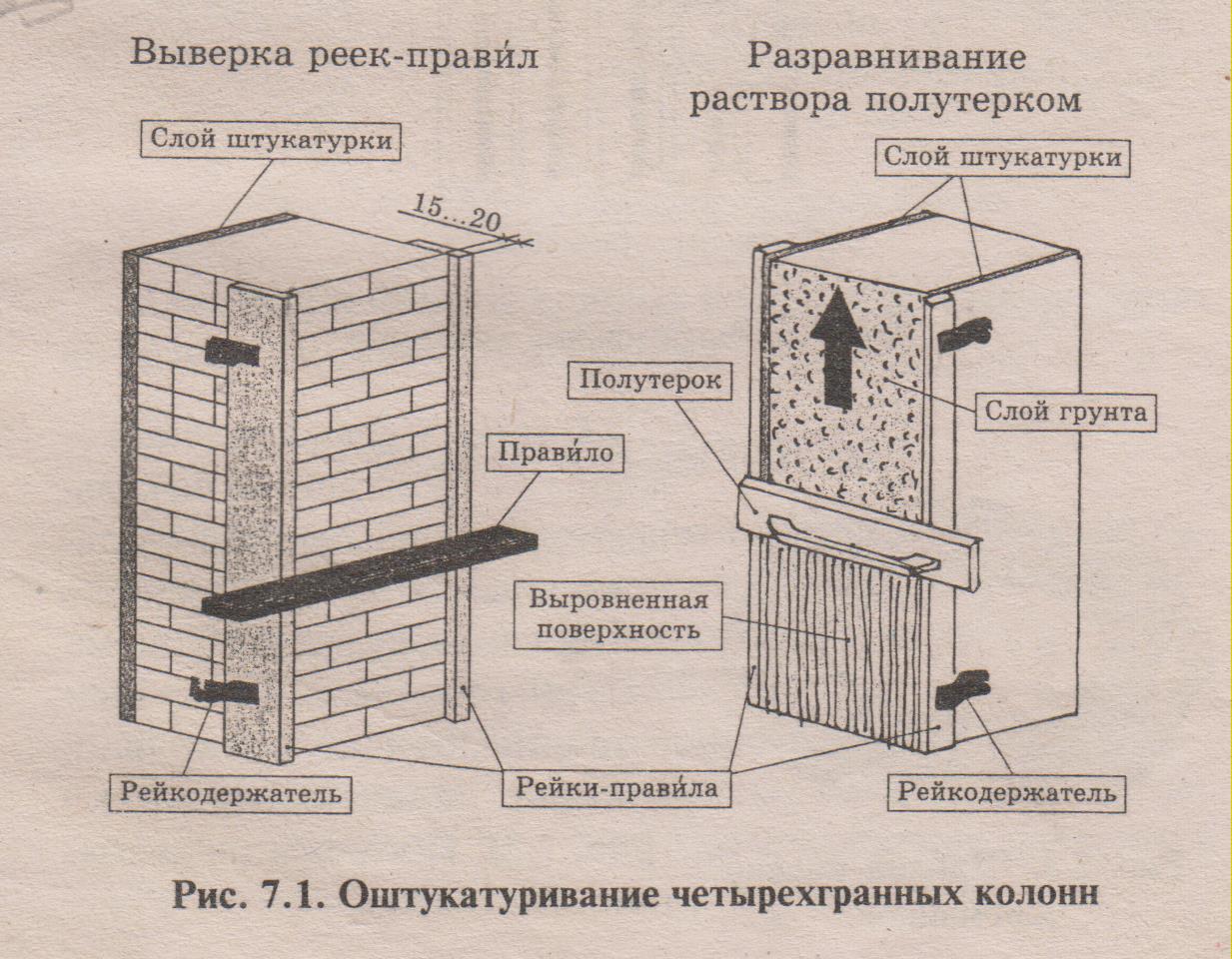 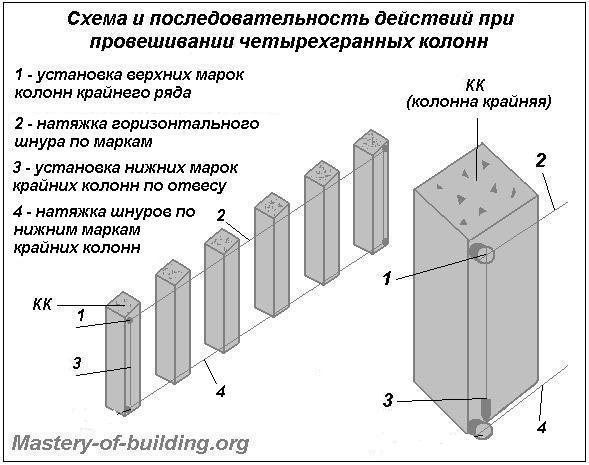 Этапы занятияЭтапы занятияЦель этапов занятияЦель этапов занятияЦель этапов занятияЦель этапов занятияДеятельность преподавателяДеятельность преподавателяДеятельность преподавателяЗадачи, задания, упражнения, вопросыЗадачи, задания, упражнения, вопросыДеятельность студентовДеятельность студентовРезультат (Знания, умения, ОК и ПК)Результат (Знания, умения, ОК и ПК)1. Организационный1. ОрганизационныйГотовность обучающихся к занятию.Готовность обучающихся к занятию.Готовность обучающихся к занятию.Готовность обучающихся к занятию.Приветствует обучающихся, проверяет готовность к занятию, отмечает присутствующих, формулирует тему занятия и его цель.Приветствует обучающихся, проверяет готовность к занятию, отмечает присутствующих, формулирует тему занятия и его цель.Приветствует обучающихся, проверяет готовность к занятию, отмечает присутствующих, формулирует тему занятия и его цель.Записать дату, тему занятия.Записать дату, тему занятия.Прослушивают преподавателя, записывают  в тетрадь дату и тему занятияПрослушивают преподавателя, записывают  в тетрадь дату и тему занятияГотовность к занятиюГотовность к занятиюМетоды по учебно-познавательной деятельности обучающихся: информационно-сообщающий. Методические приёмы: бесед. Средства обучения: доска, тетрадь. Форма организации по первому этапу: коллективная.Методы по учебно-познавательной деятельности обучающихся: информационно-сообщающий. Методические приёмы: бесед. Средства обучения: доска, тетрадь. Форма организации по первому этапу: коллективная.Методы по учебно-познавательной деятельности обучающихся: информационно-сообщающий. Методические приёмы: бесед. Средства обучения: доска, тетрадь. Форма организации по первому этапу: коллективная.Методы по учебно-познавательной деятельности обучающихся: информационно-сообщающий. Методические приёмы: бесед. Средства обучения: доска, тетрадь. Форма организации по первому этапу: коллективная.Методы по учебно-познавательной деятельности обучающихся: информационно-сообщающий. Методические приёмы: бесед. Средства обучения: доска, тетрадь. Форма организации по первому этапу: коллективная.Методы по учебно-познавательной деятельности обучающихся: информационно-сообщающий. Методические приёмы: бесед. Средства обучения: доска, тетрадь. Форма организации по первому этапу: коллективная.Методы по учебно-познавательной деятельности обучающихся: информационно-сообщающий. Методические приёмы: бесед. Средства обучения: доска, тетрадь. Форма организации по первому этапу: коллективная.Методы по учебно-познавательной деятельности обучающихся: информационно-сообщающий. Методические приёмы: бесед. Средства обучения: доска, тетрадь. Форма организации по первому этапу: коллективная.Методы по учебно-познавательной деятельности обучающихся: информационно-сообщающий. Методические приёмы: бесед. Средства обучения: доска, тетрадь. Форма организации по первому этапу: коллективная.Методы по учебно-познавательной деятельности обучающихся: информационно-сообщающий. Методические приёмы: бесед. Средства обучения: доска, тетрадь. Форма организации по первому этапу: коллективная.Методы по учебно-познавательной деятельности обучающихся: информационно-сообщающий. Методические приёмы: бесед. Средства обучения: доска, тетрадь. Форма организации по первому этапу: коллективная.Методы по учебно-познавательной деятельности обучающихся: информационно-сообщающий. Методические приёмы: бесед. Средства обучения: доска, тетрадь. Форма организации по первому этапу: коллективная.Методы по учебно-познавательной деятельности обучающихся: информационно-сообщающий. Методические приёмы: бесед. Средства обучения: доска, тетрадь. Форма организации по первому этапу: коллективная.Методы по учебно-познавательной деятельности обучающихся: информационно-сообщающий. Методические приёмы: бесед. Средства обучения: доска, тетрадь. Форма организации по первому этапу: коллективная.Методы по учебно-познавательной деятельности обучающихся: информационно-сообщающий. Методические приёмы: бесед. Средства обучения: доска, тетрадь. Форма организации по первому этапу: коллективная.2. Актуализация опорных знаний2. Актуализация опорных знаний2. Актуализация опорных знанийОбучающая: Повторение и закрепление знаний ранее изученного материала по теме «Железнение цементной штукатурки».Обучающая: Повторение и закрепление знаний ранее изученного материала по теме «Железнение цементной штукатурки».Обучающая: Повторение и закрепление знаний ранее изученного материала по теме «Железнение цементной штукатурки».Проводит фронтальный устный опрос, проверку ответов с помощью слайдов:1.Назовите основные положения требований охраны труда перед началом работы2.Дать определение железнению3. Какие существуют способы железнения.4. Дать определение- что такое строительный раствор.5.Перечислите вяжущие материалы.6.Какой вид раствора требуется для выполнения железненияПосле ответа на устные вопросы, проводит письменный опрос по вариантам.После сдачи обучающимися выполненной письменной работы, преподаватель сообщает, что анализ и оценка задания будет проводиться на следующем занятии.Проводит фронтальный устный опрос, проверку ответов с помощью слайдов:1.Назовите основные положения требований охраны труда перед началом работы2.Дать определение железнению3. Какие существуют способы железнения.4. Дать определение- что такое строительный раствор.5.Перечислите вяжущие материалы.6.Какой вид раствора требуется для выполнения железненияПосле ответа на устные вопросы, проводит письменный опрос по вариантам.После сдачи обучающимися выполненной письменной работы, преподаватель сообщает, что анализ и оценка задания будет проводиться на следующем занятии.Проводит фронтальный устный опрос, проверку ответов с помощью слайдов:1.Назовите основные положения требований охраны труда перед началом работы2.Дать определение железнению3. Какие существуют способы железнения.4. Дать определение- что такое строительный раствор.5.Перечислите вяжущие материалы.6.Какой вид раствора требуется для выполнения железненияПосле ответа на устные вопросы, проводит письменный опрос по вариантам.После сдачи обучающимися выполненной письменной работы, преподаватель сообщает, что анализ и оценка задания будет проводиться на следующем занятии.Вопросы для фронтального устного опроса: Задание для письменной работы в приложение № 1Вариант№1;Вариант№2;Вопросы для фронтального устного опроса: Задание для письменной работы в приложение № 1Вариант№1;Вариант№2;Дают ответы на вопросы: 1.Надеть спец. одежду. Иметь средства индивидуальной защиты. Подготовить рабочее место(обеспечить свободность подходов и проходов к нему).Переносные светильники напряжением до 42В должны иметь защитную сетку. Проверить ручной инструмент. Проверить исправность и устойчивость лесов, подмостей и лестниц2.Железнение- это водонепроницаемая пленка3.Существует два способа железнения: сухой и мокрый.4.Строительный раствор –это смесь вяжущего + заполнителя + воды, которые после затворения образуют при определенных условиях искусственный камень.5.Цемент, гипс, глина, известь, жидкое стекло.  6.Сухой способ - сухой цемент; мокрый способ- цемент + вода:Выполняют самостоятельно письменную работу и сдают выполненную работу преподавателюна проверку. Дают ответы на вопросы: 1.Надеть спец. одежду. Иметь средства индивидуальной защиты. Подготовить рабочее место(обеспечить свободность подходов и проходов к нему).Переносные светильники напряжением до 42В должны иметь защитную сетку. Проверить ручной инструмент. Проверить исправность и устойчивость лесов, подмостей и лестниц2.Железнение- это водонепроницаемая пленка3.Существует два способа железнения: сухой и мокрый.4.Строительный раствор –это смесь вяжущего + заполнителя + воды, которые после затворения образуют при определенных условиях искусственный камень.5.Цемент, гипс, глина, известь, жидкое стекло.  6.Сухой способ - сухой цемент; мокрый способ- цемент + вода:Выполняют самостоятельно письменную работу и сдают выполненную работу преподавателюна проверку. Устное и письменное воспроизведениевопросов, необходимых для изучения нового материала                                                     В результате второго этапа идёт работа над развитием коммуникативного компонента у обучающихсяУстное и письменное воспроизведениевопросов, необходимых для изучения нового материала                                                     В результате второго этапа идёт работа над развитием коммуникативного компонента у обучающихсяМетоды учебно-познавательной деятельности: репродуктивный. Методические приёмы: решение типовых заданий, выполнение упражнений: Средства обучения: презентация, задания для проведения письменной работы. Формы организации по второму этапу: коллективная, индивидуальная.Методы учебно-познавательной деятельности: репродуктивный. Методические приёмы: решение типовых заданий, выполнение упражнений: Средства обучения: презентация, задания для проведения письменной работы. Формы организации по второму этапу: коллективная, индивидуальная.Методы учебно-познавательной деятельности: репродуктивный. Методические приёмы: решение типовых заданий, выполнение упражнений: Средства обучения: презентация, задания для проведения письменной работы. Формы организации по второму этапу: коллективная, индивидуальная.Методы учебно-познавательной деятельности: репродуктивный. Методические приёмы: решение типовых заданий, выполнение упражнений: Средства обучения: презентация, задания для проведения письменной работы. Формы организации по второму этапу: коллективная, индивидуальная.Методы учебно-познавательной деятельности: репродуктивный. Методические приёмы: решение типовых заданий, выполнение упражнений: Средства обучения: презентация, задания для проведения письменной работы. Формы организации по второму этапу: коллективная, индивидуальная.Методы учебно-познавательной деятельности: репродуктивный. Методические приёмы: решение типовых заданий, выполнение упражнений: Средства обучения: презентация, задания для проведения письменной работы. Формы организации по второму этапу: коллективная, индивидуальная.Методы учебно-познавательной деятельности: репродуктивный. Методические приёмы: решение типовых заданий, выполнение упражнений: Средства обучения: презентация, задания для проведения письменной работы. Формы организации по второму этапу: коллективная, индивидуальная.Методы учебно-познавательной деятельности: репродуктивный. Методические приёмы: решение типовых заданий, выполнение упражнений: Средства обучения: презентация, задания для проведения письменной работы. Формы организации по второму этапу: коллективная, индивидуальная.Методы учебно-познавательной деятельности: репродуктивный. Методические приёмы: решение типовых заданий, выполнение упражнений: Средства обучения: презентация, задания для проведения письменной работы. Формы организации по второму этапу: коллективная, индивидуальная.Методы учебно-познавательной деятельности: репродуктивный. Методические приёмы: решение типовых заданий, выполнение упражнений: Средства обучения: презентация, задания для проведения письменной работы. Формы организации по второму этапу: коллективная, индивидуальная.Методы учебно-познавательной деятельности: репродуктивный. Методические приёмы: решение типовых заданий, выполнение упражнений: Средства обучения: презентация, задания для проведения письменной работы. Формы организации по второму этапу: коллективная, индивидуальная.Методы учебно-познавательной деятельности: репродуктивный. Методические приёмы: решение типовых заданий, выполнение упражнений: Средства обучения: презентация, задания для проведения письменной работы. Формы организации по второму этапу: коллективная, индивидуальная.Методы учебно-познавательной деятельности: репродуктивный. Методические приёмы: решение типовых заданий, выполнение упражнений: Средства обучения: презентация, задания для проведения письменной работы. Формы организации по второму этапу: коллективная, индивидуальная.Методы учебно-познавательной деятельности: репродуктивный. Методические приёмы: решение типовых заданий, выполнение упражнений: Средства обучения: презентация, задания для проведения письменной работы. Формы организации по второму этапу: коллективная, индивидуальная.Методы учебно-познавательной деятельности: репродуктивный. Методические приёмы: решение типовых заданий, выполнение упражнений: Средства обучения: презентация, задания для проведения письменной работы. Формы организации по второму этапу: коллективная, индивидуальная.3. Изложение нового материала  3. Изложение нового материала  3. Изложение нового материала   «Отделка четырехгранных колонн от руки» Знакомство с алгоритмом технологической последовательности подготовки поверхностей под оштукатуривание и оштукатуривание   четырехгранных колонн «Отделка четырехгранных колонн от руки» Знакомство с алгоритмом технологической последовательности подготовки поверхностей под оштукатуривание и оштукатуривание   четырехгранных колонн «Отделка четырехгранных колонн от руки» Знакомство с алгоритмом технологической последовательности подготовки поверхностей под оштукатуривание и оштукатуривание   четырехгранных колонн «Отделка четырехгранных колонн от руки» Знакомство с алгоритмом технологической последовательности подготовки поверхностей под оштукатуривание и оштукатуривание   четырехгранных колоннПроводит лекцию- беседу по изложению нового материала при помощи презентации и предлагает обучающимся составить устный план технологической последовательности подготовки  поверхностей под оштукатуривание и оштукатуривания колонн  Проводит лекцию- беседу по изложению нового материала при помощи презентации и предлагает обучающимся составить устный план технологической последовательности подготовки  поверхностей под оштукатуривание и оштукатуривания колонн  Прослушайте рассказ преподавателя, ответьте на поставленные преподавателем вопросы в ходе рассказа, составьте устный план технологической последовательности подготовки поверхностей под оштукатуривание и оштукатуривание  поверхности колоннПрослушайте рассказ преподавателя, ответьте на поставленные преподавателем вопросы в ходе рассказа, составьте устный план технологической последовательности подготовки поверхностей под оштукатуривание и оштукатуривание  поверхности колоннПрослушивают рассказ преподавателя, отвечают на поставленные преподавателем вопросы, Составляют устный план технологической последовательности подготовки поверхностей под оштукатуривание и оштукатуривание  поверхности колоннПрослушивают рассказ преподавателя, отвечают на поставленные преподавателем вопросы, Составляют устный план технологической последовательности подготовки поверхностей под оштукатуривание и оштукатуривание  поверхности колоннЗнакомство с алгоритмом технологической последовательности подготовки поверхностей под оштукатуривание и оштукатуривание  поверхности колоннразвивать умение составлять план и пользоваться имразвивать умение правильно работать с устной информацией и делать выводы;Знакомство с алгоритмом технологической последовательности подготовки поверхностей под оштукатуривание и оштукатуривание  поверхности колоннразвивать умение составлять план и пользоваться имразвивать умение правильно работать с устной информацией и делать выводы;Методы по учебно-познавательной деятельности обучающихся: информационно-сообщающий,.  Методические приёмы: рассказ, беседа, работа с презентацией. Средства обучения: презентация, учебники. Форма организации: коллективнаяМетоды по учебно-познавательной деятельности обучающихся: информационно-сообщающий,.  Методические приёмы: рассказ, беседа, работа с презентацией. Средства обучения: презентация, учебники. Форма организации: коллективнаяМетоды по учебно-познавательной деятельности обучающихся: информационно-сообщающий,.  Методические приёмы: рассказ, беседа, работа с презентацией. Средства обучения: презентация, учебники. Форма организации: коллективнаяМетоды по учебно-познавательной деятельности обучающихся: информационно-сообщающий,.  Методические приёмы: рассказ, беседа, работа с презентацией. Средства обучения: презентация, учебники. Форма организации: коллективнаяМетоды по учебно-познавательной деятельности обучающихся: информационно-сообщающий,.  Методические приёмы: рассказ, беседа, работа с презентацией. Средства обучения: презентация, учебники. Форма организации: коллективнаяМетоды по учебно-познавательной деятельности обучающихся: информационно-сообщающий,.  Методические приёмы: рассказ, беседа, работа с презентацией. Средства обучения: презентация, учебники. Форма организации: коллективнаяМетоды по учебно-познавательной деятельности обучающихся: информационно-сообщающий,.  Методические приёмы: рассказ, беседа, работа с презентацией. Средства обучения: презентация, учебники. Форма организации: коллективнаяМетоды по учебно-познавательной деятельности обучающихся: информационно-сообщающий,.  Методические приёмы: рассказ, беседа, работа с презентацией. Средства обучения: презентация, учебники. Форма организации: коллективнаяМетоды по учебно-познавательной деятельности обучающихся: информационно-сообщающий,.  Методические приёмы: рассказ, беседа, работа с презентацией. Средства обучения: презентация, учебники. Форма организации: коллективнаяМетоды по учебно-познавательной деятельности обучающихся: информационно-сообщающий,.  Методические приёмы: рассказ, беседа, работа с презентацией. Средства обучения: презентация, учебники. Форма организации: коллективнаяМетоды по учебно-познавательной деятельности обучающихся: информационно-сообщающий,.  Методические приёмы: рассказ, беседа, работа с презентацией. Средства обучения: презентация, учебники. Форма организации: коллективнаяМетоды по учебно-познавательной деятельности обучающихся: информационно-сообщающий,.  Методические приёмы: рассказ, беседа, работа с презентацией. Средства обучения: презентация, учебники. Форма организации: коллективнаяМетоды по учебно-познавательной деятельности обучающихся: информационно-сообщающий,.  Методические приёмы: рассказ, беседа, работа с презентацией. Средства обучения: презентация, учебники. Форма организации: коллективнаяМетоды по учебно-познавательной деятельности обучающихся: информационно-сообщающий,.  Методические приёмы: рассказ, беседа, работа с презентацией. Средства обучения: презентация, учебники. Форма организации: коллективнаяМетоды по учебно-познавательной деятельности обучающихся: информационно-сообщающий,.  Методические приёмы: рассказ, беседа, работа с презентацией. Средства обучения: презентация, учебники. Форма организации: коллективная4.Закрепление нового материала4.Закрепление нового материала4.Закрепление нового материалаВоспроизведение  алгоритма технологической последовательности подготовки поверхностей под оштукатуривание и оштукатуривание  поверхности колоннВоспроизведение  алгоритма технологической последовательности подготовки поверхностей под оштукатуривание и оштукатуривание  поверхности колоннВоспроизведение  алгоритма технологической последовательности подготовки поверхностей под оштукатуривание и оштукатуривание  поверхности колоннВоспроизведение  алгоритма технологической последовательности подготовки поверхностей под оштукатуривание и оштукатуривание  поверхности колонн Предлагает сформулировать план технологической последовательности подготовки поверхностей под оштукатуривание и оштукатуривание  поверхности колонн Преподаватель предлагает опорные конспекты и дает задание: 1.Отработайте воспроизведение текста конспекта по алгоритму шепотом, про себя, потом в паре.2.Ответьте на вопросы преподавателя по конспекту3. Выполните рисунок в тетрадях «Оштукатуривание четырехгранных колонн» используя опорный конспект. Предлагает сформулировать план технологической последовательности подготовки поверхностей под оштукатуривание и оштукатуривание  поверхности колонн Преподаватель предлагает опорные конспекты и дает задание: 1.Отработайте воспроизведение текста конспекта по алгоритму шепотом, про себя, потом в паре.2.Ответьте на вопросы преподавателя по конспекту3. Выполните рисунок в тетрадях «Оштукатуривание четырехгранных колонн» используя опорный конспект.Сформулировать план технологической последовательности подготовки поверхностей под оштукатуривание и оштукатуривание  поверхности колонн Вопросы преподавателя:1.Что такое лузг, усенок и фаска?2.Перечислите штукатурные слои для оштукатуривания четырехгранных колонн.3.Перечислите приспособления, инструментыСформулировать план технологической последовательности подготовки поверхностей под оштукатуривание и оштукатуривание  поверхности колонн Вопросы преподавателя:1.Что такое лузг, усенок и фаска?2.Перечислите штукатурные слои для оштукатуривания четырехгранных колонн.3.Перечислите приспособления, инструменты  Формулируют план  технологической последовательности подготовки поверхностей под оштукатуривание и оштукатуривание  поверхности колонн Воспроизводят текст конспекта   шепотом, про себя, потом в паре.    Отвечают устно на вопросы1. В местах примыканий стен, потолка и стен образуются углы.   Внутренний угол называют лузгом. Наружный угол называют усенком. Фаска это прямая или закругленная часть угла.  2.Последовательность штукатурных слоев  -обрызг, грунт, накрывка3.Отвес, правила- рейка,марки, маяки.   Выполняют рисунок в тетрадях  Формулируют план  технологической последовательности подготовки поверхностей под оштукатуривание и оштукатуривание  поверхности колонн Воспроизводят текст конспекта   шепотом, про себя, потом в паре.    Отвечают устно на вопросы1. В местах примыканий стен, потолка и стен образуются углы.   Внутренний угол называют лузгом. Наружный угол называют усенком. Фаска это прямая или закругленная часть угла.  2.Последовательность штукатурных слоев  -обрызг, грунт, накрывка3.Отвес, правила- рейка,марки, маяки.   Выполняют рисунок в тетрадях    Воспроизведение  алгоритма технологической последовательности подготовки поверхностей под оштукатуривание и оштукатуривание  поверхности колонн   Работа над реализацией компетенцииОК.6  Работать в команде, эффективно общаться с коллегами, руководством, клиентами.Развивать умение составлять план и пользоваться им.Развивать умение правильно работать с печатной информацией и делать выводы;    Воспроизведение  алгоритма технологической последовательности подготовки поверхностей под оштукатуривание и оштукатуривание  поверхности колонн   Работа над реализацией компетенцииОК.6  Работать в команде, эффективно общаться с коллегами, руководством, клиентами.Развивать умение составлять план и пользоваться им.Развивать умение правильно работать с печатной информацией и делать выводы;Метод по учебно-познавательной деятельности: репродуктивный. Методические приёмы: решение типовых заданий, выполнение упражнений, по алгоритму. Средства обучения: опорный конспект. Формы организации: коллективная, групповая, индивидуальнаяМетод по учебно-познавательной деятельности: репродуктивный. Методические приёмы: решение типовых заданий, выполнение упражнений, по алгоритму. Средства обучения: опорный конспект. Формы организации: коллективная, групповая, индивидуальнаяМетод по учебно-познавательной деятельности: репродуктивный. Методические приёмы: решение типовых заданий, выполнение упражнений, по алгоритму. Средства обучения: опорный конспект. Формы организации: коллективная, групповая, индивидуальнаяМетод по учебно-познавательной деятельности: репродуктивный. Методические приёмы: решение типовых заданий, выполнение упражнений, по алгоритму. Средства обучения: опорный конспект. Формы организации: коллективная, групповая, индивидуальнаяМетод по учебно-познавательной деятельности: репродуктивный. Методические приёмы: решение типовых заданий, выполнение упражнений, по алгоритму. Средства обучения: опорный конспект. Формы организации: коллективная, групповая, индивидуальнаяМетод по учебно-познавательной деятельности: репродуктивный. Методические приёмы: решение типовых заданий, выполнение упражнений, по алгоритму. Средства обучения: опорный конспект. Формы организации: коллективная, групповая, индивидуальнаяМетод по учебно-познавательной деятельности: репродуктивный. Методические приёмы: решение типовых заданий, выполнение упражнений, по алгоритму. Средства обучения: опорный конспект. Формы организации: коллективная, групповая, индивидуальнаяМетод по учебно-познавательной деятельности: репродуктивный. Методические приёмы: решение типовых заданий, выполнение упражнений, по алгоритму. Средства обучения: опорный конспект. Формы организации: коллективная, групповая, индивидуальнаяМетод по учебно-познавательной деятельности: репродуктивный. Методические приёмы: решение типовых заданий, выполнение упражнений, по алгоритму. Средства обучения: опорный конспект. Формы организации: коллективная, групповая, индивидуальнаяМетод по учебно-познавательной деятельности: репродуктивный. Методические приёмы: решение типовых заданий, выполнение упражнений, по алгоритму. Средства обучения: опорный конспект. Формы организации: коллективная, групповая, индивидуальнаяМетод по учебно-познавательной деятельности: репродуктивный. Методические приёмы: решение типовых заданий, выполнение упражнений, по алгоритму. Средства обучения: опорный конспект. Формы организации: коллективная, групповая, индивидуальнаяМетод по учебно-познавательной деятельности: репродуктивный. Методические приёмы: решение типовых заданий, выполнение упражнений, по алгоритму. Средства обучения: опорный конспект. Формы организации: коллективная, групповая, индивидуальнаяМетод по учебно-познавательной деятельности: репродуктивный. Методические приёмы: решение типовых заданий, выполнение упражнений, по алгоритму. Средства обучения: опорный конспект. Формы организации: коллективная, групповая, индивидуальнаяМетод по учебно-познавательной деятельности: репродуктивный. Методические приёмы: решение типовых заданий, выполнение упражнений, по алгоритму. Средства обучения: опорный конспект. Формы организации: коллективная, групповая, индивидуальнаяМетод по учебно-познавательной деятельности: репродуктивный. Методические приёмы: решение типовых заданий, выполнение упражнений, по алгоритму. Средства обучения: опорный конспект. Формы организации: коллективная, групповая, индивидуальнаяИтог занятияИтог занятияИтог занятияИтог занятияпроконтролироватьпроконтролироватьПроводит рефлексию учебного занятия, выставляет оценки за выполненный чертеж и за ответы устного закрепляющего опросаПроводит рефлексию учебного занятия, выставляет оценки за выполненный чертеж и за ответы устного закрепляющего опросаПроводит рефлексию учебного занятия, выставляет оценки за выполненный чертеж и за ответы устного закрепляющего опросаСформулировать план технологической последовательности подготовки поверхностей под оштукатуривание и оштукатуривание  поверхности колоннСформулировать план технологической последовательности подготовки поверхностей под оштукатуривание и оштукатуривание  поверхности колоннОтвечают на вопросы преподавателя, сдают конспекты на проверкуОтвечают на вопросы преподавателя, сдают конспекты на проверкуРабота над реализацией компетенцииОК1. Понимать сущность и социальную значимость своей будущей профессии, проявлять к ней устойчивый интерес                                                                  Работа над реализацией компетенцииОК1. Понимать сущность и социальную значимость своей будущей профессии, проявлять к ней устойчивый интерес                                                                  Метод по учебно-познавательной деятельности обучающихся: репродуктивный. Методические приёмы: беседа.: Форма организации по этапу: коллективнаяМетод по учебно-познавательной деятельности обучающихся: репродуктивный. Методические приёмы: беседа.: Форма организации по этапу: коллективнаяМетод по учебно-познавательной деятельности обучающихся: репродуктивный. Методические приёмы: беседа.: Форма организации по этапу: коллективнаяМетод по учебно-познавательной деятельности обучающихся: репродуктивный. Методические приёмы: беседа.: Форма организации по этапу: коллективнаяМетод по учебно-познавательной деятельности обучающихся: репродуктивный. Методические приёмы: беседа.: Форма организации по этапу: коллективнаяМетод по учебно-познавательной деятельности обучающихся: репродуктивный. Методические приёмы: беседа.: Форма организации по этапу: коллективнаяМетод по учебно-познавательной деятельности обучающихся: репродуктивный. Методические приёмы: беседа.: Форма организации по этапу: коллективнаяМетод по учебно-познавательной деятельности обучающихся: репродуктивный. Методические приёмы: беседа.: Форма организации по этапу: коллективнаяМетод по учебно-познавательной деятельности обучающихся: репродуктивный. Методические приёмы: беседа.: Форма организации по этапу: коллективнаяМетод по учебно-познавательной деятельности обучающихся: репродуктивный. Методические приёмы: беседа.: Форма организации по этапу: коллективнаяМетод по учебно-познавательной деятельности обучающихся: репродуктивный. Методические приёмы: беседа.: Форма организации по этапу: коллективнаяМетод по учебно-познавательной деятельности обучающихся: репродуктивный. Методические приёмы: беседа.: Форма организации по этапу: коллективнаяМетод по учебно-познавательной деятельности обучающихся: репродуктивный. Методические приёмы: беседа.: Форма организации по этапу: коллективнаяМетод по учебно-познавательной деятельности обучающихся: репродуктивный. Методические приёмы: беседа.: Форма организации по этапу: коллективнаяМетод по учебно-познавательной деятельности обучающихся: репродуктивный. Методические приёмы: беседа.: Форма организации по этапу: коллективная